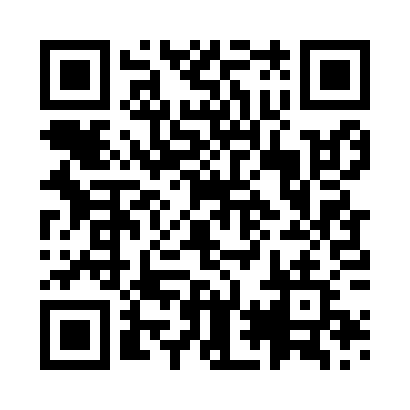 Prayer times for Bagdziai, LithuaniaMon 1 Apr 2024 - Tue 30 Apr 2024High Latitude Method: Angle Based RulePrayer Calculation Method: Muslim World LeagueAsar Calculation Method: HanafiPrayer times provided by https://www.salahtimes.comDateDayFajrSunriseDhuhrAsrMaghribIsha1Mon4:476:591:325:578:0610:092Tue4:446:571:325:598:0810:123Wed4:416:541:316:008:1010:154Thu4:376:521:316:028:1210:185Fri4:346:491:316:038:1410:206Sat4:306:461:316:048:1610:237Sun4:276:441:306:068:1810:268Mon4:236:411:306:078:2010:299Tue4:206:391:306:098:2210:3210Wed4:166:361:296:108:2410:3511Thu4:126:341:296:118:2510:3812Fri4:096:321:296:138:2710:4113Sat4:056:291:296:148:2910:4414Sun4:016:271:286:158:3110:4715Mon3:576:241:286:178:3310:5016Tue3:536:221:286:188:3510:5417Wed3:496:191:286:198:3710:5718Thu3:456:171:286:218:3911:0119Fri3:416:151:276:228:4111:0420Sat3:376:121:276:238:4311:0821Sun3:326:101:276:248:4511:1122Mon3:286:081:276:268:4711:1523Tue3:236:051:276:278:4911:1924Wed3:196:031:266:288:5111:2325Thu3:166:011:266:298:5311:2726Fri3:155:581:266:318:5511:2927Sat3:145:561:266:328:5711:2928Sun3:135:541:266:338:5911:3029Mon3:125:521:266:349:0011:3130Tue3:115:491:256:359:0211:32